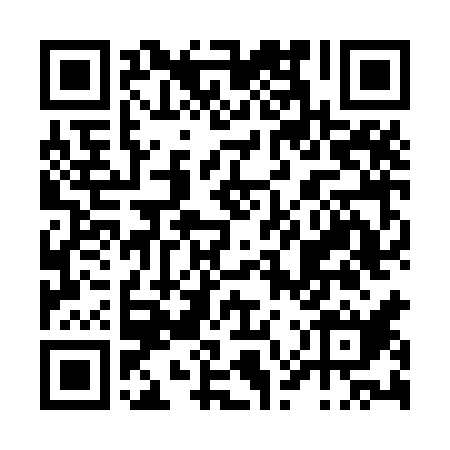 Ramadan times for Penafiel, PortugalMon 11 Mar 2024 - Wed 10 Apr 2024High Latitude Method: Angle Based RulePrayer Calculation Method: Muslim World LeagueAsar Calculation Method: HanafiPrayer times provided by https://www.salahtimes.comDateDayFajrSuhurSunriseDhuhrAsrIftarMaghribIsha11Mon5:195:196:5112:434:506:366:368:0212Tue5:185:186:4912:434:516:376:378:0313Wed5:165:166:4812:424:516:386:388:0414Thu5:145:146:4612:424:526:396:398:0615Fri5:125:126:4412:424:536:406:408:0716Sat5:115:116:4312:424:546:416:418:0817Sun5:095:096:4112:414:556:426:428:0918Mon5:075:076:3912:414:566:446:448:1019Tue5:055:056:3812:414:576:456:458:1220Wed5:035:036:3612:404:576:466:468:1321Thu5:025:026:3412:404:586:476:478:1422Fri5:005:006:3312:404:596:486:488:1523Sat4:584:586:3112:405:006:496:498:1624Sun4:564:566:2912:395:016:506:508:1825Mon4:544:546:2712:395:016:516:518:1926Tue4:524:526:2612:395:026:526:528:2027Wed4:504:506:2412:385:036:536:538:2128Thu4:494:496:2212:385:046:546:548:2329Fri4:474:476:2112:385:046:556:558:2430Sat4:454:456:1912:375:056:566:568:2531Sun5:435:437:171:376:067:587:589:271Mon5:415:417:161:376:077:597:599:282Tue5:395:397:141:376:078:008:009:293Wed5:375:377:121:366:088:018:019:304Thu5:355:357:111:366:098:028:029:325Fri5:335:337:091:366:108:038:039:336Sat5:315:317:081:356:108:048:049:347Sun5:295:297:061:356:118:058:059:368Mon5:275:277:041:356:128:068:069:379Tue5:265:267:031:356:128:078:079:3810Wed5:245:247:011:346:138:088:089:40